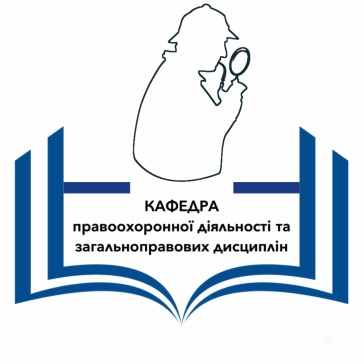 СИЛАБУС КУРСУПравозастосування в правоохоронній діяльностіАнотація курсу Держава зацікавлена в додатковому контролі за реалізацією окремих нормативних приписів, що зумовлено економічними, політичними, ідеологічними, національними, територіальними та іншими потребами й інтересами, а також пов’язано зі здійсненням охоронної функції. Це зумовлює потребу в забезпеченні складного правового регулювання, здійснюваного через особливу форму реалізації права – правозастосування. З позицій семіотики права цей знаковий феномен має складну структуру, адже містить ще одну проміжну ланку правової діяльності, яка, передбачає інтерпретацію змісту правових приписів і прийняття правового рішення спеціальним уповноваженим суб’єктом права, що постає ще одним посередником між правовими принципами, змістом норми права та соціальною дійсністю.Правозастосування по суті є найбільш об’ємною частиною юридичного процесу. Основне його спрямування – індивідуальне регулювання суспільних відносин. Роль і значення застосування права настільки велике, що часто цю форму реалізації права виділяють в самостійну, вказуючи, що правозастосування, як і правотворчість – це два особливих напрямки функціонування правової системи, тому дослідження проблеми правозастосування є надзвичайно актуальним.Правозастосування - це здійснювана в процедурно-процесуальному порядку владна-організуюча діяльність компетентних державних органів і посадових осіб, яка полягає в індивідуалізації юридичних норм стосовно конкретних суб'єктів і конкретних життєвих випадків в акті застосування норм права. Програма навчальної дисципліни включає наступні теми:Тема 1. Правозастосування – особлива форма реалізації права Тема 2. Стадії застосування праваТема 3. Правозастосовний акт як акт індивідуального регулювання суспільних відносин Тема 4. Нормотворчість Тема 5. Дія нормативно-правового акту в часі, просторі, за колом осіб Тема 6. Юридична техніка Тема 7. Юридичні фікції та презумпції як прийом юридичної техніки у правовому регулюванні суспільних відносин Тема 8. Тлумачення норм права як стадія правозастосуванняТема 9. Прогалини та колізії у законодавстві 2. 	Мета та цілі курсу Мета вивчення дисципліни полягає в оволодінні здобувачами вищої освіти  теоретичними знаннями щодо поняття та вимог до застосування норм права; юридичної та фактичної кваліфікації справи у процесі застосування норм права; юридичних презумпцій та фікцій; подолання колізій між нормами права; поняття прогалин у законодавстві і шляхи їх подолання тощо, а також формування практичних навичок правильного застосування норм КУпАП, КК України, Закону України «Про Національну поліцію» тощо.Завданнями навчальної дисципліни є поглиблене вивчення  здобувачами вищої освіти положень КУпАП, КК, Закону України «Про Національну поліцію» з метою ефективного проведення досудового слідства і дізнання кримінальних правопорушень (злочинів та кримінальних проступків), кваліфікації адміністративних та кримінальних правопорушень, набуття спеціальних практичних навичок і вмінь ефективного застосування поліцейських заходів та заходів адміністративного примусу для припинення кримінальних та адміністративних правопорушень у практичній діяльності по розкриттю, розслідуванню і попередженню правопорушень.Під час вивчення дисципліни здобувач вищої освіти має набути або розширити наступні загальні (ЗК) та спеціальні (СК) компетентності, передбачені освітньою програмою:ЗК 1. Здатність застосовувати знання у практичних ситуаціях. ЗК 8. Здатність приймати обґрунтовані рішення. СК 6. Здатність аналізувати та систематизувати одержані результати, формулювати аргументовані висновки та рекомендації.СК 10. Здатність визначати належні та придатні для юридичного аналізу факти.СК 11. Здатність до аналізу та оцінки ризиків, що впливають на вчинення адміністративних правопорушень та кримінальних злочинів (проступків).СК 23. Здатність здійснювати кваліфікацію суспільно-небезпечних діянь, що містять склад кримінального правопорушення.3. 	Результати навчання Під час вивчення дисципліни здобувач вищої освіти має досягти або вдосконалити наступні програмні результати навчання (ПРН), передбачені освітньою програмою:РН 3. Збирати необхідну інформацію з різних джерел, аналізувати і оцінювати її. РН 5. Розробляти тексти та документи з питань професійної діяльності, вільно спілкуватися українською та іноземною мовами усно і письмово у соціальній і професійній сферах. РН 8. Здійснювати пошук інформації у доступних джерелах для повного та всебічного встановлення необхідних обставин. РН 10. Виокремлювати юридично значущі факти і формувати обґрунтовані правові висновки. РН 13. Знати і розуміти відповідні вимоги законодавства, грамотно оформлювати процесуальні документи, що використовуються під час провадження у справах про адміністративні правопорушення, здійснювати превентивні та примусові поліцейські заходи, а також кваліфікацію адміністративних та кримінальних правопорушень. РН 24. Тлумачити та правильно застосовувати норми матеріального та процесуального права.Згідно з вимогами освітньо-професійної програми здобувачі вищої освіти повинні знати :– поняття, ознаки і стадії застосування норм права; – поняття і види тлумачення норм права; – способи тлумачення норм права (мовний, логічний, системний, історичний, телеологічний (цільовий) спосіб тлумачення); – поняття і види колізій норм права; – поняття і види прогалин у законодавстві України; – визначення аналогії закону, аналогії права тощо.вміти: - застосовувати на практиці набуті теоретичні знання;- кваліфікувати адміністративні та кримінальні правопорушення;- аналізувати, творчо осмислювати та логічно впорядковувати інформацію, що наявна в матеріалах адміністративного та кримінального проваджень; - формувати навички прийняття рішень у складних слідчих ситуаціях, опанування логікою доказування у кримінальному провадженні;-  грамотно складати процесуальні документи досудового розслідування.4. Обсяг курсу. Видами навчальних занять згідно з навчальним планом є:а) лекції (теми лекційного курсу розкривають проблемні питання відповідних розділів дисципліни); б) практичні заняття; в) самостійна робота студентів (опрацювання лекційного матеріалу, основної та додаткової літератури; виконання завдань у системі MOODLE (тести, вправи на визначення правильних відповідей, задачі); підготовка доповіді-презентації, есе на обрану тему; аналітичний огляд наукової публікації щодо актуальних проблем правозастосування; підбір та огляд літературних джерел за обраною проблемою для участі у конференції; ознайомлення з онлайн ресурсами).5. Пререквізити Передумови для вивчення дисципліни є успішне засвоєння дисциплін: теорія держави і права; конституційне право; юридична деонтологія; адміністративне право; адміністративний процес; кримінальне право; кримінальний процес.6. Система оцінювання та вимоги 7. Політики курсу8. Рекомендована літератураЗагальна теорія права : підручник / [О. В. Петришин, Д. В. Лук’янов, С. І. Максимов, В. С. Смородинський та ін.] ; за ред. О. В. Петришина. Харків : Право, 2020. 568 с. Крестовська Н. М., Матвєєва Л. Г. Теорія держави і права. Підручник. Практикум. Тести: підручник. 2-ге вид., випр. і допов. Київ: Юрінком Інтер, 2019. 584 с. Макушев П. В., Хрідочкін А. В. Теорія правозастосування : навч. посіб. Дніпро : Гельветика, 2018. 359 с.Правозастосування : навч. посіб. / О. А. Назаренко та ін. / За заг. ред. С. Д. Гусарєва. Київ : НАВС, ФОП Маслаков, 2020. 160 с. Теорія держави і права : підручник / [О. М. Бандурка, О. М. Головко, О. С. Передерій та ін.] ; за заг. ред. д-ра юрид. наук, проф., акад. НАПрН України О. М. Бандурки ; МВС України, Харків. нац. ун-т внутр. справ. Харків, 2018. 416 с. Теорія держави та права України: підручник для курсантів та студентів вищих навч. закл. / О. М. Бандурка, М. Ю. Бурдін, О. М. Головко та ін. Харків: Майдан, 2018. 436 с. Теорія держави та права: навч. посіб. [Є. В. Білозьоров, О. Б. Горова, В. П. Власенко, А. М. Завальний, Н. В. Заяць та ін.]; за заг. ред. С. Д. Гусарєва, О. Д. Тихомирова. Київ : НАВС, Освіта України, 2017. 320 с. URL: https://arm.naiau.kiev.ua/books/tdp-new/index.html Мова викладанняУкраїнськаКурс та семестр вивчення3 курс, 5 семестр навчання;спеціальність 262 Правоохоронна діяльність (освітня програма «Правоохоронна діяльність»)Викладач (-і)Марущак Наталія Володимирівна, доцент кафедри правоохоронної діяльності та загальноправових дисциплін, к.ю.н., доцент Профайл викладача (-ів)https://tidp.stu.cn.ua/марущак-наталія-володимирівна/ Контакти викладачаnatalya_mrs@ukr.netСторінка курсу в MOODLEhttps://eln.stu.cn.ua/course/view.php?id=5031 Вид заняттяЗагальна к-сть годинлекції16 годинсемінарські заняття / практичні 14  годинсамостійна робота 90 годинЗагальна система оцінювання курсуУ процесі поточного та проміжного контролю здійснюється перевірка засвоєння здобувачами вищої освіти програмного матеріалу, набуття ними вмінь та навичок щодо вирішення практичних ситуацій, здатності самостійного опрацювання окремих тем, публічного та письмового викладу конкретних питань дисципліни.Об’єктами поточного контролю знань здобувачів вищої освіти є:- систематичність та активність роботи на семінарських заняттях;- активна участь у дискусії та презентації матеріалу на семінарських заняттях;- виконання самостійних практичних завдань, зокрема, вирішення задач відповідно до встановленої методики, виконання тестових завдань;- виконання завдань для самостійного опрацювання;- участь у науково-пошуковій та творчій роботі;- виконання контрольної роботи;Поточний контроль проводиться шляхом спілкування із студентами під час лекцій, практичних занять та консультацій, вирішення задач під час виконання самостійної роботи та опитувань студентів.Підсумковий контроль включає модульний та семестровий контроль. Семестровий контроль за результатами вивчення дисципліни проводиться в останній атестаційний тиждень семестру (сесію) шляхом зваженого додавання результатів модульного контролю та постановки підсумкової оцінки до екзаменаційної відомості. В кінці семестру, студент може набрати до 60% підсумкової оцінки за виконання всіх видів робіт, що виконуються протягом семестру і до 40% підсумкової оцінки – на екзамені.Складання екзамену є обов’язковим елементом підсумкового контролю знань для студентів, які претендують на оцінку «добре» або «відмінно». Якщо студент виконав всі види робіт протягом семестру (з мінімальними вимогами до знань) та набрав 60% підсумкової оцінки (тобто «задовільно»), то він, за бажанням, може залишити набрану кількість балів як підсумкову оцінку і не складати екзамен. Повторне складання екзамену з метою підвищення позитивної оцінки не дозволяється. Вимоги до ІНДЗНаписання ІНДЗ оцінюється за критеріями: відповідна форма, грамотність, логічно-послідовне викладення матеріалу, охайність, науковість, достатня кількість дослідженої літератури, достатній обсяг та пропорційність структурних частин роботи. За наявності всіх компонентів робота отримує 3 балів; наявність певних недоліків, обмежена кількість використаної літератури, не логічно викладений матеріал – 2 бали; за неохайне оформлення, недостатньо повне відображення обраної теми, суттєві помилки – до 1,5 бали; відсутня грамотність, логічна-послідовність, охайність, література 1 бали; повністю відсутня робота - 0 балів.Семінарські заняттяВідповідь на семінарському занятті оцінюється у балах за наступними критеріями: 3 бали – здобувач вищої освіти у повному обсязі опрацював програмний матеріал (основну і додаткову літературу, джерела), має глибокі й міцні знання, упевнено оперує набутими знаннями, вміє аналізувати норми права, тлумачити фактичні обставини справи, робить аргументовані висновки, може вільно висловлювати власні судження і переконливо їх аргументувати, здатний презентувати власне розуміння.2 бали – здобувач вищої освіти вільно володіє навчальним матеріалом (опрацював основну і деяку частину додаткової літератури і джерел), узагальнює окремі факти і формулює нескладні висновки, обґрунтовує свої висновки конкретними фактами.1,5 бали – здобувач вищої освіти загалом самостійно відтворює програмний матеріал (на рівні підручника), може дати стислу характеристику питання, загалом правильно розуміє основні поняття права, але у викладеному матеріалі є істотні прогалини, є певні неточності як у матеріалі, так і у висновках, аргументація слабка. 1 бал – здобувач вищої освіти за допомогою викладача намагається відтворити матеріал, але відповідь неповна, в ній налічується багато неточностей, головний зміст матеріалу не розкрито.0 балів – здобувач вищої освіти не готовий до семінарського заняття або має лише приблизне уявлення про питання, що розглядається на занятті, може сказати два-три речення по суті питання, назвати деякі терміни, але не може їх пояснити, головний зміст матеріалу не розкрито.Вимоги до виконання тестових завдань та практичних задачВиконання тестових завдань, вирішення практичних задач, оцінюється у балах за наступними критеріями.Виконання тестових завдань- 2 бали – точні відповіді на понад 90-95% тестових питань;- 1,5 бали – точні відповіді на 70%-89% тестових питань;- 1 бал – точні відповіді від 50% до 69 % тестових питань;- 0,5 бали – здобувач вищої освіти дав відповідь на меншу кількість, ніж 50% питань і показав незадовільний рівень знань з теми.Вирішення практичних задачПри вирішенні задач здобувач вищої освіти повинен вирішити задачу згідно встановленою методикою.- 2 бали – точна відповідь та змістовне обґрунтування рішення;- 1,5 бали – точна відповідь та недостатнє обґрунтування рішення;- 1 бал – не зовсім точна відповідь та недостатнє обґрунтування рішення;- 0,5 бали – студент намагався дати відповідь, але показав незадовільний рівень знань із теми, вміння орієнтуватися в тексті нормативного акту.Вимоги до контрольної роботиЗа виконання контрольної роботи здобувачі вищої освіти можуть отримати max 8 балів. Завдання (вирішення практичних задач) на контрольній роботі оцінюються таким чином.5-4 балів – повна відповідь на питання;3-4 балів – відповідь, яка позбавлена серйозних неточностей, але має окремі недоліки;2-1 бали – неповна відповідь на запитання, в якій налічується не багато неточностей;0 балів неповна відповідь на запитання, в якій налічується багато неточностей, не достатнє володіння науковим апаратом.Завдання (тестові) на контрольній роботі.Правильність виконання тестових завдань залежить від кількості вибраних правильних відповідей:- 4 балів – точні відповіді на понад 90-95% тестових питань;- 3 бали – точні відповіді на 75%-89% тестових питань;- 2 бали – точні відповіді від 55% до 74 % тестових питань;- 1 бали – студент дав відповідь на меншу кількість, ніж 50% питань і показав незадовільний рівень знань програмних питань.Вимоги до виконання самостійної роботиВиконання самостійної роботи (max 8 балів за дві). Тема має бути розкрита на належному рівні. Робота повинна мати творчий характер, продемонструвати аналітичні навички студента, його вміння працювати з бібліографією тощо.Написання самостійної роботи практикується в освітньому процесі з метою набуття студентом необхідної професійної підготовки, формування навичок самостійного наукового пошуку, вивчення літератури по даній тематиці, аналіз різних точок зору, узагальнення матеріалу, формулювання висновків тощо. Особливу увагу слід приділити оформленню науково-довідникового матеріалу, цитат та посилань на джерела.Умови допуску до підсумкового контролюЗ тими студентами, які до проведення підсумкового семестрового контролю не встигли виконати всі обов’язкові види робіт та мають підсумкову оцінку до 19 балів (за шкалою оцінювання), проводяться додаткові індивідуальні заняття, за результатами яких визначається, наскільки глибоко засвоєний матеріал, та чи необхідне повторне вивчення дисципліни.Політика щодо академічної доброчесностіВесь освітній процес повинен базуватися на академічній доброчесності. Що передбачає:- самостійне виконання навчальних завдань, завдань поточного та підсумкового контролю результатів навчання (для осіб з особливими освітніми потребами ця вимога застосовується з урахуванням їхніх індивідуальних потреб і можливостей); - посилання на джерела інформації у разі використання ідей, розробок, тверджень, відомостей;- дотримання норм законодавства про авторське право і суміжні права; - надання достовірної інформації про результати власної навчальної (наукової, творчої) діяльності, використані методики досліджень і джерела інформації відповідно до Кодексу академічної доброчесності НУ «Чернігівська політехніка» https://stu.cn.ua/wp-content/uploads/2021/06/kodeks-akademichnoyi-dobrochesnosti-nova-redakcziya.pdfСписування під час контрольних робіт та екзаменів заборонені (в т.ч. із використанням мобільних девайсів) відповідно до Правил внутрішнього розпорядку в НУ «Чернігівська  політехніка» https://stu.cn.ua/wp-content/uploads/2021/03/pravila-vn-rozp.pdfОсновними формами порушення академічної доброчесності є: - академічний плагіат; - самоплагіат; - фабрикація; - фальсифікація; - списування; - обман; - хабарництво; - необ’єктивне оцінювання.Оцінювання залежить від дотримання принципів академічної доброчесності, а саме бали можуть бути анульовані або знижені за порушення.Правила перезарахування кредитіву випадку мобільності, правила перескладання або відпрацювання пропущених занять тощо: відбувається згідно з «Положення про академічну мобільність  учасників освітнього процесу НУ «Чернігівська  політехніка» https://stu.cn.ua/wp-content/uploads/2021/04/polozhennya-pro-akademichnu-mobilnist-uchasnykiv-osvitnogo-proczesu.pdfПолітика щодо дедлайнів та перескладанняРоботи, які здаються із порушенням термінів без поважних причин, оцінюються на нижчу оцінку. Перескладання модулів відбувається із дозволу лектора за наявності поважних причин (наприклад, лікарняний).Порядок ліквідації академічної заборгованості прописано в Положенні про поточне та підсумкове оцінювання знань здобувачів вищої освіти НУ «Чернігівська політехніка» https://stu.cn.ua/wp-content/uploads/2021/04/polozhennya-pro-potochne-ta-pidsumkove-oczinyuvannya-znan-zdobuvachiv-vyshhoyi-osvity-1.pdfПолітика щодо відвідуванняВідвідування занять є обов’язковим. За об’єктивних причин (наприклад, хвороба, міжнародне стажування) навчання може відбуватись індивідуально (в онлайн формі за погодженням із дирекцією інституту).Здобувач вищої освіти, який має більше 30% пропусків навчальних занять (без поважних причин) від загального обсягу аудиторних годин відповідної навчальної дисципліни згідно з індивідуальним начальним планом не допускається до складання екзамену (диференційованого заліку) під час семестрового контролю, але має право ліквідувати академічну  заборгованість у порядку, передбаченому Положенням про поточне та підсумкове оцінювання знань здобувачів вищої освіти Національного університету «Чернігівська  політехніка» https://stu.cn.ua/wp-content/uploads/2021/04/polozhennya-pro-potochne-ta-pidsumkove-oczinyuvannya-znan-zdobuvachiv-vyshhoyi-osvity-1.pdfВільне відвідування занять здобувачам вищої освіти Університету дозволяється з метою створення умов для навчання ЗВО, які не можуть відвідувати навчальні заняття з поважних причин за діючим розкладом. До поважних причин відносяться випадки, підтверджені відповідними документами, а саме:поєднання навчання зі спортивною та (або) громадською діяльністю, наявність дітей віком до 3-х років, вагітність, поєднання навчання з роботою за фахом, дуальне навчання (у разі його запровадження для окремих здобувачів вищої освіти), інші  випадки. Вільне відвідування занять організовується відповідно Порядку надання дозволу на вільне відвідування занять здобувачам вищої освіти Національного університету «Чернігівська політехніка» https://stu.cn.ua/wp-content/uploads/2021/03/p-vilne-vid.pdfПолітика оскарження результатів контрольних заходів.Для вирішення спірних питань, пов’язаних із організацією та проведенням семестрового контролю, оцінювання практик, атестації та визнанні результатів навчання в неформальній та/або інформальній освіті на факультеті створюється апеляційна комісія розпорядженням декана, до складу якої включаються, завідувачі кафедр, науково-педагогічні працівники та представники органів студентського самоврядування. Головою апеляційної комісії призначається декан. Порядок подання та розгляду апеляцій визначається відповідно до р.7 Положення про поточне та підсумкове оцінювання знань здобувачів вищої освіти Національного університету «Чернігівська політехніка» https://stu.cn.ua/wp-content/uploads/2021/04/polozhennya-pro-potochne-ta-pidsumkove-oczinyuvannya-znan-zdobuvachiv-vyshhoyi-osvity-1.pdfКонсультаціїКонсультації стосовно незрозумілих питань, перевірки виконання самостійних завдань або відпрацювання занять проводяться викладачем відповідно до графіка.Розвиток soft skillsЗдобувачам вищої освіти пропонуються: 1) питання з відкритим типом відповіді, вирішення яких потребує критичного мислення шляхом колективного обговорення; 2) завдання із спеціально здійсненою помилкою у вихідних даних або ході рішення. Робота в групах передбачає виявлення помилки та пояснення її впливу на результати; 3) ситуаційні завдання та кейси для обговорення і вирішення, які  потребують групової взаємодії, критичного мислення, креативності та спрямовані на формування комунікаційних навичок.